St. John’s N.S Kenmare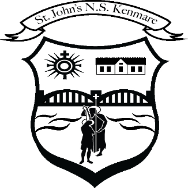 Bunscoil Eoin Naofa An NeidínTel: 064-6642598/ 064-6642300e-mail: info@stjohnskenmare.ieweb: www.stjohnskenmare.ie6th ClassMr. MorleyDear parents and pupils of sixth class,	Hi everybody, hopefully this messege finds you all safe and well. Hard to believe another week is over but it was a nice short week. Hopefully the work and challenges last week were both challenging and manageable. Thanks again to everyone for engaging with the work and uploading some fantastic bits on the Seesaw app. It is brilliant to see you working so hard and producing such quality work especially any of the project work.If you are engaging in Seesaw as the majority of you are, I will post an announcement each morning with the day’s work and also the activities I want uploaded will be in the activities section, so be sure to check and read the activities there before you start! Make sure to upload your responses underneath the activity. Again if there any issues uploading work you can send an email to stjohnssixthclass@gmail.com. Keep safe everyone!Thanks again and best wishes,Mr. MorleyMr. Morley’s 6th class work Week 4: - Monday 11th – Friday 15th May.Try and keep the same routine as we do in school as best you can. Mix your school work with plenty of playtime, reading, sports, art and crafts, exercising, maybe farming if you have a farm and helping with chores at home. Monday.Religion - Morning prayer. Grow in Love, read page 90 and 91. I will upload the pages.Mental Maths - Monday Week 32. English in Practice- Day 103Irish - Seo Leat lch 100/101, ‘An Gadaí Gránna’. Read story and try and translate orally. Use your dictionary and teanglann.ie/focloir.ie to help. Maths - Money. *Complete the worksheet on money in seesaw. To respond either: edit the template; print the page, complete and upload a picture; or upload a picture of your copy with the answers written out.Reading - Do some reading.Spellings - Spellbound Week 31 page 64: Revise the first block (109) and look up any words you don’t know. Do exercise 1 page 64.English - Reading Zone: Unit 30 ‘The Conger Eel’. Read page 147-150 and use your dictionary to look up the red words and any words you do know.English -  Story writing - https://www.pobble365.com/being-big/ follow the link and create a story on the picture ‘Being Big’. Use the story starter to help. *Upload pictures of your story on seesaw*History –  World War 1. Follow this scoilnet learning path to do some research on WW1. https://www.scoilnet.ie/browse-search/?q=*&fq=%7B!tag%3Dschool_grade%7Dschool_grade%3A4&fq=%7B!tag%3Dschool_discipline%7Dschool_discipline%3A2&fq=%7B!tag%3Dschool_topic%7Dschool_topic%3A38&fq=%7B!tag%3Dschool_subtopic%7Dschool_subtopic%3A176&rows=50Also read page 48 and 49 of your Small World History book. TuesdayReligion - Morning prayerMental Maths – Tuesday Week 32 English in Practice – Day 104Irish -  Seo Leat lch 100/101, ‘An Gadaí Gránna’. Read story and do exercise A page 102.Maths – Money. Operation Maths Unit 15 page 145. Do question 3 and 4. *Upload a picture of your work*. Reading - Do some reading.Spellings - Spellbound Week 31 page 64: Revise the second block (110) and look up any words you don’t know. Do exercise 2 and 3 page 64.English - Reading Zone: Unit 30 ‘The Conger Eel’. Read page 147-150 and do exercise A page 151.English -  Report writing. Create a report on bats. Do some internet research to get some facts. They are very topical at the moment due to the supposed link to the beginning of covid-19. Look at the detailed example of a report on bats to help. *Upload a picture of your report on seesaw*Geography/Science – Unit 16 Transport: Read page 89 and 90 of your Small World. Do questions 1-6 in activities section top of page 91. History – WW1 – Watch the video detailing events of World War 1. https://www.youtube.com/watch?v=OGfAf45ddCo . Also read page 50 and as far as Effects of the War page 51. Complete question 1-3 in the Activities section page 50. *Upload a picture of your SESE work from today, both Geography/Science and History*.Kahoot challenge: https://kahoot.it/challenge/06362109?challenge-id=5552714a-d3c9-4dd3-bcfb-a45afbc316eb_1588857793838Game PIN: 06362109WednesdayReligion - Morning prayer and read page 92 and 93 from Grow In Love. I will upload the pages to read. Try and complete the interactive activity below. If it doesn’t work, no worries.https://app.growinlove.ie/interactives/6th_gods_way_and_social_media/index.phpMental Maths – Wednesday Week 32English in Practice- Day 105Irish -  Seo Leat lch 100/101, ‘An Gadaí Gránna’. Read story and do exercise C page 102. Just make 5 sentences. Use your Gaeilge grammar book to help and the back of your Seo Leat pages 126 and 127.*Upload a picture of your Gaeilge copy with exercise from today and A from yesterday*Maths - Money – VAT - page 146 do exercise 1 and 2. Reading - Do some reading.Spellings – Spellbound Week 31 page 64: Do a spelling test on the first two blocks (109 and 110). *Upload a picture of your spelling test*. Revise the third block (111) and look up any words you don’t know. Do exercise 4 and 5 page 65.English – Reading Zone: Unit 30 ‘The Conger Eel’. Read page 147-150 and do exercise B and C page 151.English writing – Researching for a report you are going to write on tomorrow in correlation with your Geography Science topic of Transport. You will be writing a report on the type of car your parents own. If you don’t have a car choose a car manufacturer such as Toyota, Volkswagon, Citreon, Renault etc.  So do some online research and gather facts and information on that type of car including its history. Create a spider map in preparation for your report. *Upload a picture of your spider map*History – WW1 - Read the rest of page 51 and 52. Page 53 do Exercise A 1-5.Watch Simple History videos on Youtube on WW1. Links on seesaw.ThursdayReligion - Morning prayer Mental Maths – Thursday Week 32English in Practice- Day 106Irish -  Gramadach – Revise the Aimsir Láithreach from your Gaeilge grammar book. Revise particularly the endings in the Chéad Réimniú and Dara Réimniú. Use clip to help revision https://www.youtube.com/watch?v=GxhGgHEx_UIhttps://www.youtube.com/watch?v=dd-je-8asLU*Complete activity on seesew on Aimsir Láithreach*Maths - Money – Page 147 WIO A, B and C. Page 148 Exercise 1 Math the currency. Rest of WIO on page 147 from D-I is optional if anybody wants to do extra.Reading - Do some reading.Spellings – Spellbound Week 31 page 64: Revise the fourth block (112) and look up any words you don’t know. Do exercise 6 page 65.English – Reading Zone: Unit 30 ‘The Conger Eel’. Read page 147-150 and do exercise D and E page 152.English - Report writing – Using your spider map from yesterday create a report on a car company (preferably the car manufacturer of the car you have at home). Remember the elements of report writing.*Upload a picture of your report onto seesaw*. Geography/Science – Transport – Read page 91 – 93. Complete question 1-7 from Activities section on page 93. History – WW1 – Small World Page 53 do Exercise B. *Complete seesaw activity on WW1*.Kahoot challenge: https://kahoot.it/challenge/0434307?challenge-id=5552714a-d3c9-4dd3-bcfb-a45afbc316eb_1588872184794Game PIN: 0434307FridayReligion - Morning prayerMental Maths - Friday Test Week 32 – I will put up answers later for you to correct yourself out of 25. English in practice - Day 107  Spellings - Spellbound Week 31 page 64/65: Spelling test on blocks 111, 112. * On Seesaw upload a picture of your spelling test and the score you got *Irish - Gramadach – Revise the Aimsir Láithreach from your Gaeilge grammar book. Revise particularly the endings in the Chéad Réimniú, Dara Réimniú and revise the Briarthra Neamhrialta also. Use clip to help revision; https://www.youtube.com/watch?v=O5FwSi930XAPut ‘Abair, Cuir and Ceannaigh’ into the aimsir láithreach.Maths – Money page 148 question2 and 149 question 3. For question 3 use an actual online currency converter to get the real-life conversions. Google currency converter and use that to get your answers.* On seesaw upload a picture of your Maths copy with these exercises included and exercises from Wednesday (page 146 do exercise 1 and 2) and Thursday (Page 147 WIO A, B and C. Page 148 Exercise 1).Reading - Do some reading.English - Reading Zone: Unit 30 ‘The Conger Eel’. Read page 147-150 and do exercise G page 152. Create a factfile on the conger eel. Use the internet to help in research. *Upload a picture of your factfile on seesaw*.SPHE - My 2020 Covid – 19 Time Capsule. Do page 10 (Interview Your Parents). Get your parents to do page 11 for you (Letter From Your Parents)PE - The BodyCoach Joe Wicks. Look up PE with Joe on Youtube. Art - Follow this link to Mrs Browns Art and pick a lesson to do.https://drive.google.com/drive/folders/1onaBxw02tSAEL2WtOZo-wKCdlK4Gf9Yk 